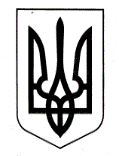 УКРАЇНАХАРКІВСЬКА ОБЛАСНА ДЕРЖАВНА АДМІНІСТРАЦІЯДЕПАРТАМЕНТ НАУКИ І ОСВІТИ НАКАЗПро результати державної атестації КЗ «Нововодолазький санаторний НВК» Харківської обласної радиВідповідно до законів України «Про освіту», «Про загальну середню освіту», Положення про загальноосвітній навчальний заклад, затвердженого постановою Кабінету Міністрів України від 27.08.2010 № 778, Порядку державної атестації дошкільних, загальноосвітніх,  позашкільних навчальних закладів, затвердженого наказом Міністерства освіти і науки України від 30.01.2015 № 67, зареєстрованого у Міністерстві юстиції України 14.02.2015 за № 173/26618, на виконання наказу Головного управління освіти і науки Харківської обласної державної адміністрації від 13.01.2009 № 3 «Про організацію державної атестації навчальних закладів Харківської області», наказу Департаменту науки і освіти Харківської обласної державної адміністрації від 08.04.2015 № 166 «Про проведення державної атестації навчальних закладів Харківської області в травні-червні 2015 року», на підставі висновку атестаційної комісії, керуючись статтею 6 Закону України «Про місцеві державні адміністрації» НАКАЗУЮ:Визнати атестованим Комунальний заклад «Нововодолазький санаторний навчально-виховний комплекс» Харківської обласної ради.  Підтвердити право Комунального закладу «Нововодолазький санаторний навчально-виховний комплекс» Харківської обласної ради на надання початкової загальної освіти, базової загальної середньої освіти, повної загальної  середньої освіти з видачею документів про освіту державного зразка про відповідний рівень освіти. Начальнику відділу нормативності та якості освіти управління освіти і науки Департаменту науки і освіти Харківської обласної державної адміністрації Кононенко О.Є. оприлюднити результати атестації навчального закладу на офіційному веб-сайті Департаменту науки і освіти.До 15.06.2015Директору Комунального закладу «Нововодолазький санаторний навчально-виховний комплекс» Харківської обласної ради Єрмакову С.Ю. оприлюднити через засоби масової інформації та на офіційному веб-сайті навчального закладу результати державної атестації.До 25.06.2015  Контроль за виконанням  наказу залишаю за собою.Директор Департаменту                                                                 А.В. Бабічев10.06.2015Харків№ 301